ДОДАТНА ПОЈАШЊЕЊА КОНКУРСНЕ ДОКУМЕНТАЦИЈЕјавна набавка број 1.3.3/2018 радови на завршетку изградње Дома Партизана у ЛесковцуПитање:Чланом 75. став 1. тачка 5) Закона о јавним набавкама прописано је да понуђач мора доказати да има важећу дозволу надлежног органа за обављање делатности која је предмет јавне набавке, ако је таква дозвола предвиђена посебним прописом. С обзиром да је предмет набавке и систем дојаве пожара, односно испорука, монтажа опреме и инсталација и пуштање у рад система дојаве пожара на основу члана 25. став 1. Закона о заштити од пожара неопходно је да понуђач има овлашћење Министарства за обављање ових послова, односно Решење Министарства унутрашњих послова Републике Србије којим се овлашћује за обављање послова извођења посебних система и мера заштите од пожара и то стабилних система за дојаву пожара (В2). На основу наведеног молимо Вас да извршите измену конкурсне документације и у обавезне услове убаците дозволу надлежног органа, односно Решење Министарсва унутрашњих послова Републике Србије којим се овлашћује прив редно сруштво за обављање послвоа извођења посебних система и мера заштите од пожара и то стабилних система за дојаву пожара (В2).Одговор:Предмет ове јавне набавке су радови на завршетку изградње објекта Дома Партизана у Лесковцу, као што је то наведено у позивиу за подношење понуда и конкурсној документацији. Заинтересована лица могу да поднесу понуду уколико испуњавају одређене услове, како обавезне прописане Законом о јавним набавкама, тако и додатне које одређује наручилац. Одредбом члана 25. став 1. Закона о заштити од пожара, на који се позива у претходном питању, прописано је да се за обављање послова из члана 24. истог закона, може  уговором ангажовати привредно друштво односно друго правно лице које испуњава прописане услове и има овлашћење Минситарсва за обављање ових послова. Министар прописује ближе услове за обављање послова из члана 24. овог закона и услове и начин издавања и одузимања овлашћења из става 1. овог члана. Одредбом члана 24. прописано је да привредно друштво односно друго правно или физичко лице, које је власник односно корисник објекта или земљишта са високим ризиком од избијања пожара разврстава се у прву категорију угрожености од пожара и обавезно је да организује спровођење превентивних мера заштите од пожара, обезбеди технички опремљену и обучену ватрогасну јединицу са потребним бројем ватрогасаца и обезбеди адекватну опрему и урађаје за гашење пожара. Привредно друштво односно друго правно или физичко лице, које је власник односно корисник објекта или земљишта са повећаним ризиком од избијања пожара разврстава се у другу категорију угрожености од пожара и обавезно је да организује спровођење превентивних мера заштите од пожара и стално дежурство са потребним бројем лица стручно оспособљених за спровођење мера зажтите од пожара и обезбеди адекватну опрему и уређаје за гашење пожара. Привредно друштво односно друго правно или физичко лице, које је власник односно корисник објекта или земљишта са извесним ризиком од избијања пожара разврстава се у трећу категорију угрожености од пожара и обавезно је да организује спровођење превентивних мера заштите од пожара са потребним бројем лица стручно оспособљених за спровођење мера зажтите од пожара и обезбеди адекватну опрему и уређаје за гашење пожара. Разврставање привредних друштава и других правних и физичких лица из овог члана врши се решењем из члана 23. овог закона. Минситар надлежан за унутрашње послове прописује потребну техничку опремљеност ватрогасне јединцие и број ватрогасаца из става 1. овог члана, као и потребан број лица стручно оспособљених за спровођење заштите од пожара из става 2. овог члана. Из наведних цитираних законских одредби јасно произилази да се исте односе на организацију посла и ангажовања стручних овлашћених лица која морају бити ангажована од стране власника односно корисника објеката у којем се примењу мере заштите од пожара. С обзиром да се у конкретном случају не ради о јавној набавци услуге организовања послова заштите од пожара како је то прописано напред цитираним одредбама Закона о заштити од пожара, већ како је напред наведено о јавној набавци радова на завршетку изградње спортске дворане, за подношење понуде није потребно испуњење обавезног услова у смислу важеће дозволе надлежног органа за обављање делатности која је предмет јавне набавке у складу за Законом о јавним набавкама. Треба имати у виду и начела Закона о јавним набавкама а посебно начело обезбеђивања конкуренције и начело једнакости понуђача којима је прописано, између осталог, да наручилац не може да ограничи конкуренцију, а посебно не може онемогућавати било којег понуђача да учествује у поступку јавне набавке неоправданом употребом преговарачког поступка, нити коришћењем дискриминаторских услова, техничких спецификација и критеријума. Наручилац не може да одређује услове који би значили националну, територијалну, предметну или личну дискриминацију међу понуђачима, нити дискриминацију која би произилазила из класификације делатности коју обавља понуђач. Питање:На који начин да попунимо предмер и предрачун радова, када је за одређене позиције у пољу у којем је потребно уписати јединичну цену и укупну цену уписано „/ˮ. Молимо Вас да исправите наведени недостатак.Одговор:Позиције предмера и предрачина, које у пољу за унос цене и укупне цене садрже косу црту „ / „ су наведене само информативно тј, као позиције које су већ изведене, односно нису предмет ове јавне набавке,  и  не треба их попуњавати а дате су ради сагледавања целине и континуитета радова. Укупну вредност понуде даје збир вредности позиција које нису искључене косом цртом.   Комисија за јавну набавку 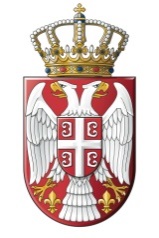  РЕПУБЛИКА СРБИЈА  Министарство омладине и спорта Број: 404-02-2/2018-08Датум: 12. јун 2018. годинеБ е о г р а д Булевар Михајла Пупина 2